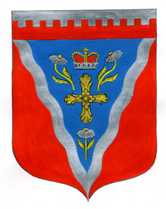 Администрациямуниципального образования Ромашкинское сельское поселениемуниципального образования Приозерский муниципальный район Ленинградской областиП О С Т А Н О В Л Е Н И Еот 23 марта 2017 года                                                                                                                    № 79«Об утверждении Порядка представления сведений о размещении информации в информационно-телекоммуникационной сети «Интернет» муниципальными служащими администрации муниципального образования Ромашкинское сельское поселение муниципального образования Приозерский муниципальный район Ленинградской области»В соответствии с Федеральным законом от 30.06.2016 N 224-ФЗ
"О внесении изменений в Федеральный закон "О государственной гражданской службе Российской Федерации" и Федеральный закон "О муниципальной службе в Российской Федерации", а также распоряжением Правительства Российской Федерации от 28 декабря 2016 года № 2867-р,  администрация муниципального образования Ромашкинское сельское поселение муниципального образования Приозерский муниципальный район Ленинградской области ПОСТАНОВЛЯЕТ:Утвердить Порядок представления сведений  о размещении информации в информационно-телекоммуникационной сети «Интернет» муниципальными служащими администрации муниципального образования Ромашкинское сельское поселение муниципального образования Приозерский муниципальный район Ленинградской области, согласно приложению 1Настоящее постановление подлежит опубликованию (обнародованию) в газете «Приозерские ведомости» и размещено на сайте www.ромашкинское.рф.Постановление вступает в силу с даты опубликования.Контроль за исполнением настоящего постановления оставляю за собой.Глава администрации                                                                                    С.В.Танковисп. Трепагина О.П.тел.99 555 Утвержденпостановлением администрацииМО Ромашкинское сельское поселениеМО Приозерский муниципальный район Ленинградской областиот 23 марта 2017 года № 79(приложение 1)ПОРЯДОКпредставления сведений о размещении информации в информационно-телекоммуникационной сети «Интернет» муниципальными служащими администрации муниципального образования Ромашкинское сельское поселение муниципального образования Приозерский муниципальный район Ленинградской области 1. Настоящим  Порядком определяется представление сведений о размещении информации в информационно-телекоммуникационной сети «Интернет» муниципальными служащими администрации муниципального образования Ромашкинское сельское поселение муниципального образования Приозерский муниципальный район Ленинградской области.2. Обязанность представления сведений об адресах сайтов и (или) страниц сайтов в информационно-телекоммуникационной сети "Интернет" (далее - сведения) возлагается на граждан, претендующих на замещение должности муниципальной службы, муниципальных служащих администрации. 3. Сведения предоставляются в общий сектор администрации по форме, установленной распоряжением Правительства Российской Федерации от 28 декабря 2016 года № 2867-р:3.1 гражданин, претендующий на замещение должности муниципальной службы, - при поступлении на службу за три календарных года, предшествующих году поступления на муниципальную службу;3.2 муниципальный служащий - ежегодно за календарный год, предшествующий году представления указанной информации, за исключением случаев размещения общедоступной информации в рамках исполнения должностных обязанностей муниципального служащего не позднее 1 апреля года, следующего за отчетным.4. Сведения, представляемые муниципальными служащими, приобщаются в личное дело муниципального служащего.5. Лицо, ответственное за сбор сведений является начальник общего сектора администрации.